PAULDING COUNTY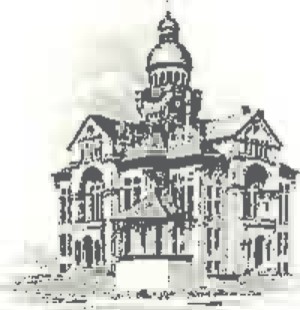 COMMISSIONERS                           451 McDonald Pike- Suite E ∙ Paulding, Ohio 45879WEDNESDAYApril 17, 20248:00 a.m.Joe Burkard (Executive Session if needed)8:30 a.m.Judge Beckman9:30 a.m.Lou Ann Wannemacher10:00 a.m.Shannon Ruschel10:30 a.m.Tim Yenser